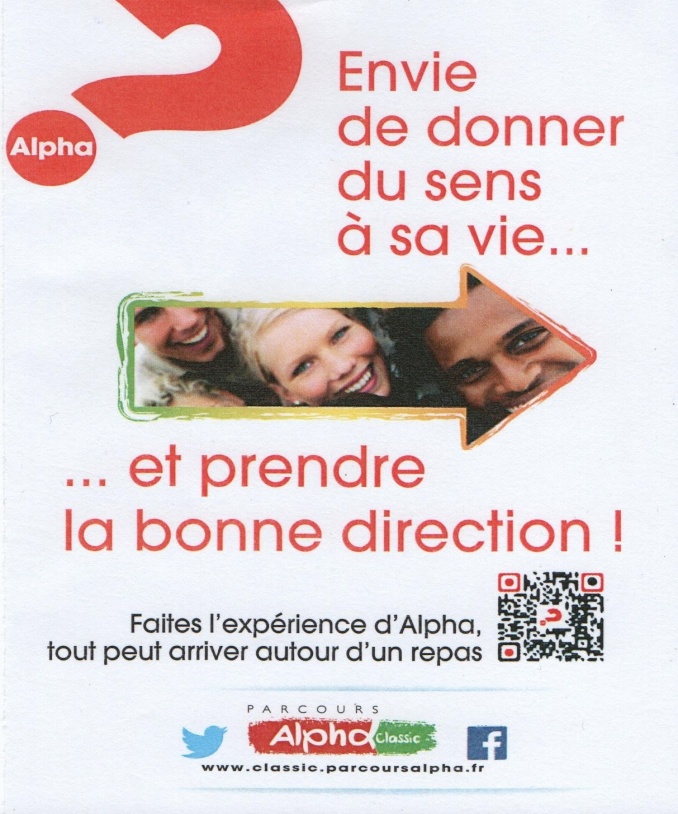 Invitation à dînerLundi 17 septembre 2018 de 19h15 à 21h30Pour expérimenter ce que veut direun Dîner AlphaSalle paroissiale9 bis, rue de la Mothe89110 AILLANT SUR THOLON(parking dans la cour ou en face : parking de la piscine )Pour tous renseignements nous contacter au : 06 89 32 48 43Merci de confirmer votre présence avant le 1 septembre 2018par mail : beaguesp@gmail.comou adresser le coupon réponse à Mme B. GUESPEREAU4,rue de la Grange au Dimes 89113 BRANCHESJe serai présent (e) Mr Mme NOM : …....................................... Prénom …............................au repas(rayer la mention inutile)du 17 septembre 2018 organise par la paroisse de Notre Dame des Trois Vallées.